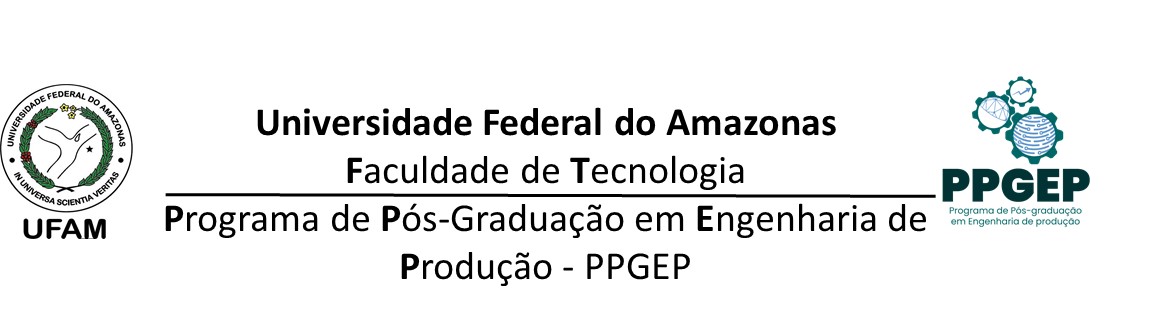 UNIVERSIDADE FEDERAL DO AMAZONASMESTRADO EM ENGENHARIA DE PRODUÇÃONOME CANDIDATOTÍTULO DO TRABALHOMANAUS2022NOME CANDIDATOTÍTULO DO TRABALHOMANAUS2022	SUMÁRIOResumoParágrafo único contendo uma síntese dos objetivos, metodologia,
descobertas esperadas e indicação do avanço de conhecimento que será
provocado pelo trabalho.INTRODUÇÃO OBJETIVOS DA PESQUISAObjetivo GeralObjetivos EspecíficosPROBLEMÁTICADescrição do problema a ser estudadoAbordar a problemática a ser explorada com a pesquisa.Relevância teórica e aplicabilidadeDemonstrar a relevância da pesquisa e sua aplicação prática no meio acadêmico e científico.Relevância para a sociedadeDemonstrar a relevância da pesquisa para a sociedade principalmente em termos de relevância ambiental, econômico e social.Síntese do conhecimento já existente a respeito do mesmoElaborar um breve referencial teórico que trata do tema escolhido.METODOLOGIADelineamento da PesquisaDefinir as características da pesquisa quanto seu Método, Natureza, Objetivos e Abordagem.Indicação das etapas a serem desenvolvidas para o alcance dos objetivosDescrever a forma de coleta e tratamento dos dados para o alcance dos objetivos indicados.Indicação do Cronograma para execução das etapasDemonstrar o planejamento das atividades através de um cronograma conforme modelo.RESULTADOS ESPERADOSExpor os resultados que se esperam alcançar com a pesquisa descrevendo os benefícios que serão entres para a sociedade, economia e meio ambiente no que couber.REFERÊNCIASUtilizar referências de no máximo 5 (cinco) anos, ou seja, utilizar base de dados que foram elaboradas entre 2017 e 2021/2022, atentando para as Normas ABNT vigentes.MES/ETAPASANOANOANOANOANOANOANOANOANOANOANOANOANOMES/ETAPASJANFEVMARABRMAIJUNJULAGOSETOUTNOVDEZEscolha do temaLevantamento bibliográficoRevisão bibliográficaElaboração do pré-projetoApresentação do pré-projetoColeta de dadosAnálise dos dadosElaboração de índices e indicadoresValidação dos índices e indicadoresAvaliação crítica dos resultados alcançadosRedação da dissertaçãoRevisão da dissertaçãoDefesa da dissertação